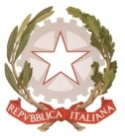 MINISTERO  DELL’ ISTRUZIONE, DELL’UNIVERSITA’, DELLA RICERCAUFFICIO SCOLASTICO REGIONALE PER IL LAZIOLICEO SCIENTIFICO STATALE“TALETE”Roma, 03/06/2019Ai docenti Agli alunniai GenitoriSito webCIRCOLARE n.370 Oggetto: Elenco alunni partecipanti alla seconda fase del Progetto dell’Agenzia Spaziale Italiana 2018-2019Dopo il primo incontro avvenuto lunedì 27/05, sono stati selezionati i seguenti 8 alunni per partecipare alla seconda fase (stage lungo) durante la seconda settimana di giugno dal 10 al 14 dalle 9.00 alle 16.00.In questi giornate, le mattinate saranno dedicate alle attività, mentre da dopo pranzo fino alle 15.30, gli studenti compileranno il diario di bordo. Si ricorda che i pasti sono a carico degli studenti che eventualmente potranno usufruire del bar presente all’interno della struttura dell’ASI.Gli studenti partecipanti che devono ancora consegnare il Patto di Corresponsabilità e la liberatoria per registrazioni audio-video sono pregati di consegnarli al più presto al tutor del progetto prof. Benini. Il tutor interno del progettoProf. Riccardo BeniniIl Dirigente scolasticoProf.  Alberto Cataneo(Firma autografa sostituita a mezzo stampaai sensi dell’art. 3 comma 2 del d.lgs. n.39/1993)Cababa AnJasmen Sambueno3ECorboClaudia3ETorellaGiulia Maria3EPappalardoFrancesco3ECannarozzoLorenzo4GGiugaAlessandro4CNicolardiMatteo4CPasqualeClaudio3C